Monday05/06/2019What do I need to work on?Tuesday:05/07/2019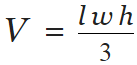 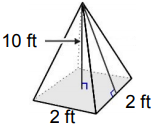 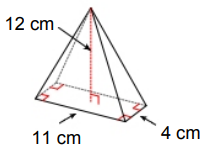 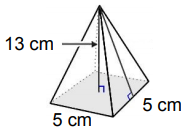 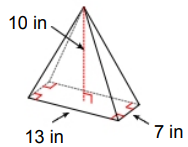 Date:05/08/2019Date:05/09/2019Date:05/10/2019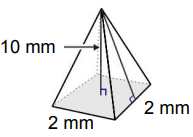 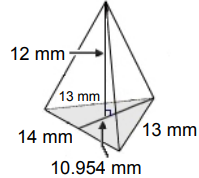 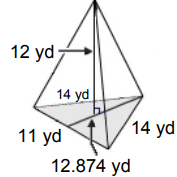 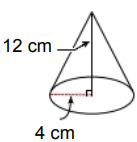 Find the length of a triangular prism with a volume of 227.5 ft3, height of 13ft, and width of 7 ft.Find the width of a rectangular pyramid with volume 112 cm3, length of 6cm, and height of 8cm.